					Modified 05 09 2019FLORIDA INTERNATIONAL  UNIVERSITY 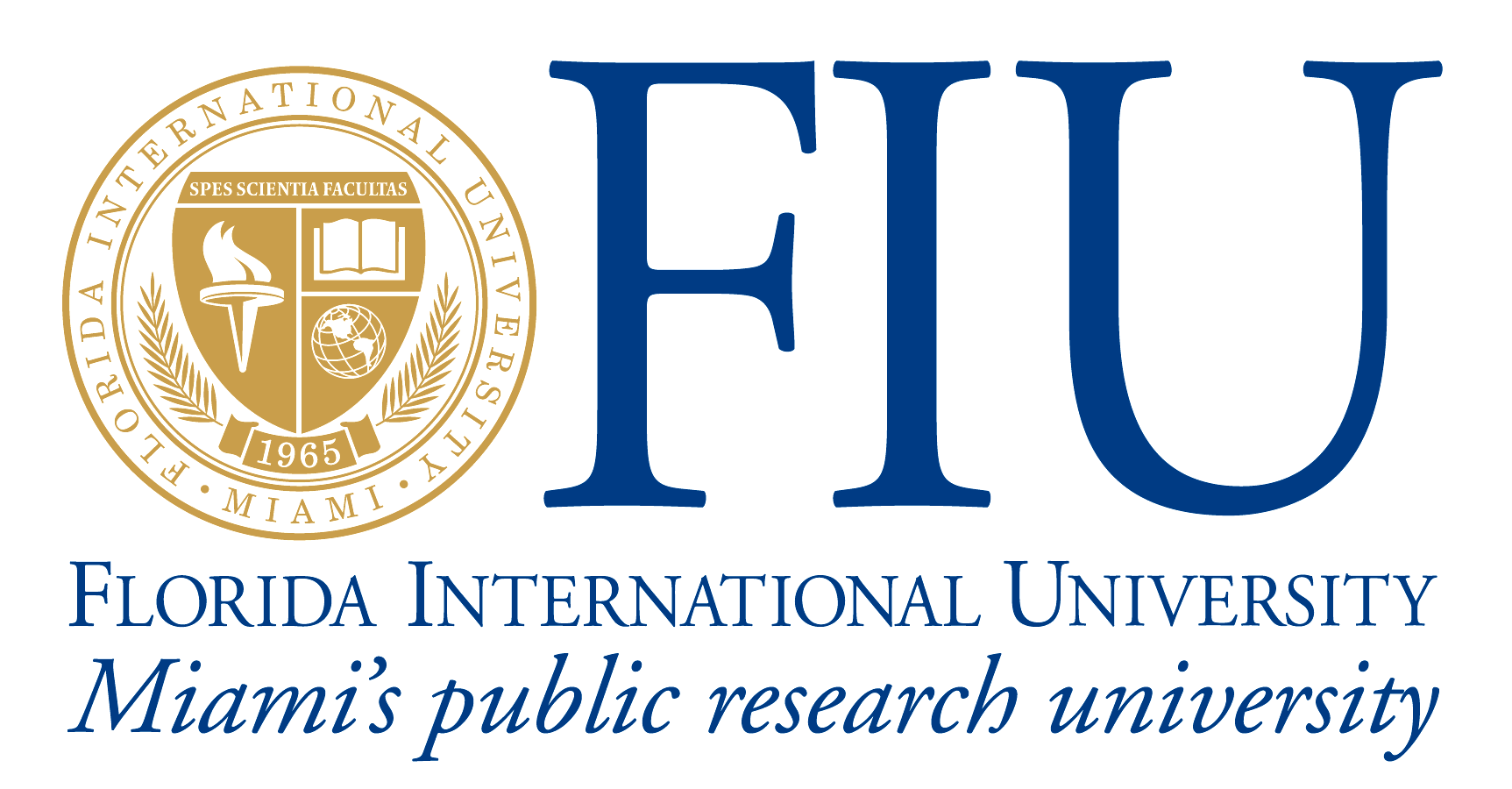 TUTORIAL  ON  using C compiler capability from MICROSOFT VISUAL STUDIO  C++  EEL 2880 Software Engineering Techniques   Professor: Dr. Subbarao V Wunnava  Ph.D.,P.E.,Course coordinator: Dr. Herman Watson Ph.D,Teaching Assistant: Mr. Midam IslamVoluntary TAs: Ms. Apurva; Ms. Jamie Sanchez [ download visual studio express from www.microsoft.com]TUTORIAL  ON  using C compiler capability from MICROSOFT VISUAL STUDIO  C++    05 09 20191) To start the Microsoft Visual C++ compiler, click the Start button on the task bar to open the start menu.  Open the Programs menu ( All Programs in Windows XP/7) and select Microsoft Visual C++. In the menu bar, click File >>>New >>Project . Select  General>> Empty Project.Give a project name.2)   Alternatively , Select New from the File Menu. When the New Project dialog box opens, enter the following information :Select Win32 Console Application .Enter the project name in the Project Name textbox3) The application provides a default location for saving projects or you can select your own location by pressing the button to the right of the location textbox to open the Choose Directory dialog box. Press the OK button after entering the required information into the dialog box. When theWin32 Console Application wizard appears, select an Empty Project.  and then press the Finish Button.When the New Project Information dialog box appears, select OK.4)  Add a blank source code file to your project by selecting New from the File menu. When the New file dialog box appears, select C++ Source File (.cpp) by default for C++ programs.  .  However, for C programs. type the file name with extension .c [example myprogram.c] into the File Name textbox   and press the OK button.  In that new file you can now type your desired  program code. 5)  Before you can execute the program you have written, you must save it and compile it. To save the file, select Save from the File menu. Once the program is saved, you compile it by selecting the Compile option from the Build menu (Ctrl+F7).  You can do it by right clicking the source file. Please note that without building solution ,  your program will  not run.6) To run the program without Debugging  select Debug>>> Start Without Debugging  or Ctrl+F5. You can go to Tools>> Customize to add commands manually. Once the program compiles, the results will be shown in the Output Window.After successfully compiling the program, the next step is to take the compiled object code and build the executable file necessary to run the program. In Microsoft Visual C++ IDE,   this is accomplished by selecting the Build option from the Build menu. 7) After the build process has been successfully completed, you can now execute the program by selecting Execute from the Build menu8) The program results will appear in a new DOS window. Notice that the phrase “Pressany key to continue” has been added to the program output. This additional code wasadded to keep the DOS window open until you have had a chance to view the output and press a key on the keyboard.  Once a key on the keyboard is pressed, the program stops execution and the DOS window closes.9) Often, the program will have run time  errors when you attempt to compile, build, and execute it.When the  modified program is compiled, an error is displayed in the output window. You can do it by Debug>> Start Debugging (F5). Please note that during debugging the program will show and close the console display immediately . To see the console display you must run without de-bugging .10) You can determine where the compiler found the error by double-clicking on the error message in the output window. This will cause a pointer to appear in the left margin of the source file where the error was encountered. ##  One Worked  Out  Example :Write a functional program code in -C-  and compile with Microsoft visual studio, which will show sum of all  odd and even integer 1  to m,  where m is an integer inputted by user://05 14 2015: Summer 2015: Subbarao: Ref Chp 4, problem 4.12 Deitel//demonstration of for loop, even and odd numbers#include <stdio.h>  #include <math.h>int main( void ) {    unsigned int i; // counter to count numbers	unsigned int m; // enter final number     unsigned int esum = 0, osum = 0; //sum of even and odd integers esum, osum initially	printf(" enter a final value for the number m: \a\t");	scanf ("%u", &m);// loop through even integers up to m     for ( i = 2; i <= m; i += 2 )  //increment by 2 to stay even boundaries        {         (esum += i); // add i to even sum esum	     (osum +=(i-1)); // adjusted i for odd numbers 		 printf ("%u\t", (i-1)); //print odd integer value		 printf ("%u\t", i); //print even integer value	    } // end for loop     printf( "\n\a Sum of the even integers from 0 to m is: %u\n", esum );	 printf( "\n\a Sum of the odd integers from 0 to m is: %u\n\n", osum );	 printf( "\n\a final value of loop variable i: %u\t", i );	 system ("PAUSE");// Windows command for keeping the display active  return 0; } // end main program for_while_loops.c   // Time Elapsed 00:00:06.58  // Build: 1 succeeded, 0 failed, 0 up-to-date, 0 skipped ==========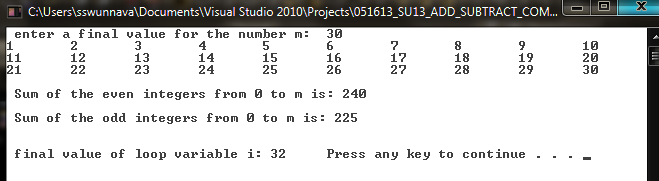 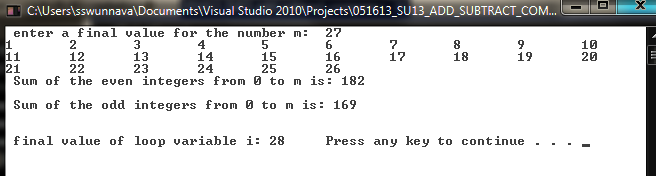 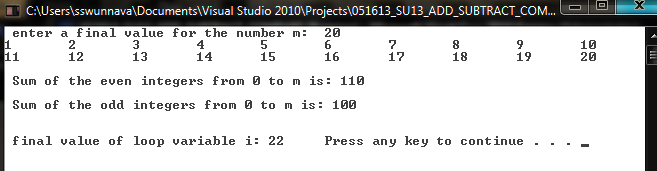 